Несколько мальчиков играли в мяч. Один из ребят ударил по мячу и  случайно попал в ребят.
Они обступили мальчика, стали его ругать, обижать. Мальчик испугался, заплакал, стал извиняться.
Его друзья в это время тоже испугались взрослых ребят, и убежали.
Правильно ли они поступили и почему? Как бы вы поступили? Класс спускался по лестнице в школе. И вдруг одна из учениц поскользнулась, взмахнула портфелем и упала. Когда падала, то нечаянно толкнула других детей. Дети закричали: «Не толкайся, надо смотреть под ноги». Некоторые громко  смеялись.  Правильно ли поступили дети?  А как бы вы себя повели?Сегодня Клоков дежурный у нас.
Того, кто не мылся, не пустит в класс.
Коля Сизов, его старый друг,
Чтоб друга проверить, не вымыл рук.
– Пока не помоешь,– сказал ему Клоков, – 
Не допущу тебя до уроков!
– Что ты? Да мы же друзья!
С друзьями ведь так нельзя!
– А разве такими руками
Здороваться можно с друзьями?– Прав ли Клоков? Почему?Твой друг занял 1-е место в соревнованиях, а ты проиграл, как ты себя поведёшь? 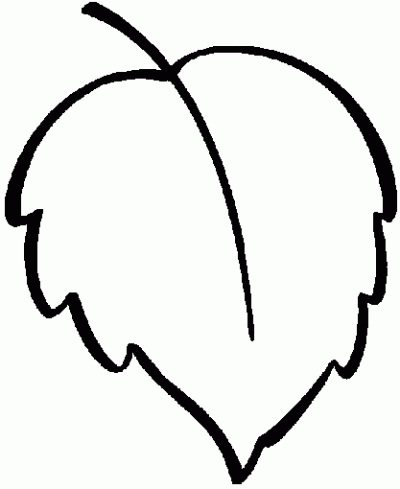 